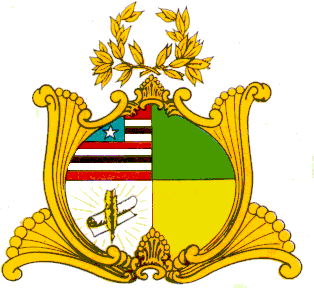 ESTADO DO MARANHÃOASSEMBLEIA LEGISLATIVAGABINETE DO DEPUTADO LUIZ HENRIQUE LULA DA SILVA (PT)PROJETO DE RESOLUÇÃO LEGISLATIVA: Concessão de título de cidadão Maranhense, à personalidade piauiense Francisco Elias Araújo.PROJETO DE RESOLUÇÃO LEGISLATIVA  Nº            /2021Concede o título de cidadão Maranhense, à personalidade piauiense Francisco Elias Araújo natural do Estado do Piauí.Art. 1º - É concedido o Título de Cidadão Maranhense ao Ativista Social, Agrônomo e Mestre em Agroecossistemas Francisco Elias Araújo, natural de Pio IX, Estado do Piauí.Art. 2º - Esta Resolução entrará em vigor na data da sua publicação.Mandato Popular!Deputado LUIZ HENRIQUE LULA DA SILVADeputado Estadual – PTESTADO DO MARANHÃOASSEMBLEIA LEGISLATIVAGABINETE DO DEPUTADO LUIZ HENRIQUE LULA DA SILVA (PT)PROJETO DE DECRETO LEGISLATIVO/COMENDA:  Concede o título de cidadão Maranhense, à personalidade piauiense Francisco Elias Araújo.JUSTIFICATIVAA presente propositura visa homenagear Francisco Elias Araújo, coordenador nacional do coletivo de produção do MST, Mestre em Agroecossistema, ativista humanista e social em defesa da terra, é natural de Pio IX/Piauí. Além da primeira experiência na adolescência com os movimentos, iniciou teologia da libertação, através da Igreja Católica. Nos anos 80, com o fim da Ditadura Militar, participou da criação da CUT e do MST. Jovem, esteve ativo na construção de ferramentas políticas no processo de redemocratização do Brasil. A campanha pelas diretas já e as ações de retomada da terra para a construção de acampamentos e assentamentos da reforma agrária. Sua origem, de vivências nas comunidades de base, foram de extrema importância para a atuação do Sindicato dos Trabalhadores Rurais e para organização do MST no Piauí. Até os anos 1990, estava presente em todas as lutas pela terra e pela Reforma Agrária no Piauí e Ceará.Em 1991, chega em terras maranhenses, fazendo-se raiz com a chegada de Lenilde, Júlia Iara, Vitória e Pedro Victor, na vida. Sua atuação e participação política nos eventos que consolidaram o MST no Maranhão foram imprescindíveis na construção de projetos de assentamentos que organizaram o cooperativismo e a produção de alimentos saudáveis, com o objetivo de alimentar o povo no campo e nas cidades. Estudou Agronomia no programa PRONERA, na Universidade Federal do Pará  e Mestrado em Agroecossistema na Universidade Federal de Santa Catarina, com artigos publicados em conferências de países da América Latina e da Europa. Atualmente,  Elias participa da construção da Via Campesina Internacional e da luta internacionalista dos trabalhadores do campo e cidade. Também é membro da coordenação nacional do coletivo de produção do MST, da coordenação da Cooperativa ESTADO DO MARANHÃOASSEMBLEIA LEGISLATIVAGABINETE DO DEPUTADO LUIZ HENRIQUE LULA DA SILVA (PT)PROJETO DE DECRETO LEGISLATIVO/COMENDA:  Concede o título de cidadão Maranhense, à personalidade piauiense Francisco Elias Araújo.Central de Reforma Agrária do Maranhão e da Cooperativa das Áreas de Reforma Agrária do Vale do Vale do Itapecuru.Sua vida é a luta em defesa do humanismo, da dignidade do ser social e o seu livre desenvolvimento, que será um dia, em breve, o destino da humanidade, um mundo justo e fraterno. Essa é a essência de Elias Araújo. Pelo exposto, é que solicito o apoio dos demais pares desta Casa de Leis, pela aprovação da presente concessão. PLENÁRIO DEPUTADO “NAGIB HAICKEL”, DO PALÁCIO “MANUEL BECKMAN”, São Luís – MA, em 09 de agosto de 2021.Mandato Popular!Deputado LUIZ HENRIQUE LULA DA SILVADeputado Estadual – PT